Eszköz- és füzetlista a 2022/2023. tanévre3.B osztály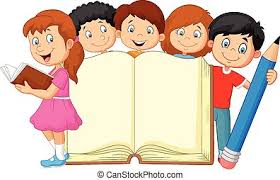 Tolltartó 1 db kisvonalzógrafitokszínes ceruzákhegyezőradírMatematika1 db négyzethálós füzeta tavalyi rajzdoboz a tartalmával együttMagyar nyelv és irodalom 5 db vonalas füzet, száma: 12-32 (2 db olvasás, ami már nem Mese füzet, 1 db nyelvtan, 1db írás, 1 db fogalmazás)Környezetismeret1 db vonalas füzet, száma: 12-321 db kisméretű vázlatfüzet Testnevelés, sport-néptáncrövid tornanadrág (fekete vagy kék, egyszínű) Fodros pólótornacipő (néptánchoz olyan cipő, ami nem esik le), fehér zoknibabzsák, ugrókötél és labda (a tavalyi megfelel)hosszú hajú lányoknak: hajgumi (néptánc órához is)Ének-zene1 db kotta füzet (a tavalyi is megfelel)Vizuális kultúra 1 doboz a rajz-, a technika felszerelésnek (megfelel a tavalyi)vízfesték, ecset, zsírkréta vagy pasztell, vizesedény (megfelel a tavalyi, ha nincs kifogyva)tempera (vörös, kék, zöld, fekete, 2 db sárga, 2 db fehér)filctoll készlet,mosogató szivacs, fogkefe, nedvszívó törlőruha50 db rajzlap, A/4-es (ne a legvékonyabb fajta legyen)10 db rajzlap, A/3-as2 db dosszié, A/4-es (a tavalyi)Technika és tervezés:jól vágó, kisméretű olló(megfelel a tavalyi)2 db stiftes ragasztó ( ha lehet,Pritt), 1 db cellux tokkal, 1 db folyékony ragasztó (ha lehet, Technokol)20 db színes fénymásoló papír, vegyes színekből (nem kérek „Színes kivágó minta” csomagot)20 db A/4-es méretű  karton, vegyes színekkel10 db A/3-as méretű karton, vegyes színekkel (ne legyen nagyobb)Angol/Német		1 db nagy vonalas füzet, száma: 12-321 db szótárfüzet(németre: a tavalyi könyv és mf.)Napközi1 db Leckefüzet1 db vonalas füzet, száma: 12-32 (délutáni gyakorláshoz)1 csomag fénymásoló papír (rajzoláshoz)Ünneplő ruhafekete vagy sötétkék szoknya/nadrágfehér ing vagy blúzFodros jelvényünneplő cipő (nem sport)Kellemes nyarat kívánok sok pihenéssel, olvasással:Ágota néni